Eligibility and Enrollment (E&E)Veterans Health Information Systems and Technology Architecture (VistA) 
Registration, Eligibility & Enrollment (REE)DG*5.3*1081Release Notes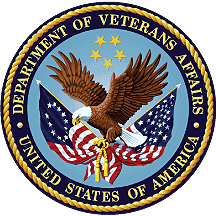 September 2022Department of Veterans Affairs (VA)Office of Information and Technology (OIT)Table of Contents1	Introduction	12	Purpose	13	Audience	14	This Release	14.1	New Features and Functions Added	14.2	Enhancements and Modifications	14.3	Known Issues	134.4	Product Documentation	13List of TablesTable 1: DG*5.3*1081 Enhancements and Modifications	1List of FiguresFigure 1: INELIGIBLE/MISSING DATA, SCREEN <10>	12Figure 2: Inconsistency Check	13IntroductionVeterans Health Information Systems and Technology Architecture (VistA) Registration, Eligibility & Enrollment (REE) patch DG*5.3*1081 is being released to support enhancements for the Eligibility and Enrollment (E&E) program.Patch DG*5.3*1081 is also being released in support of the Veterans Health Administration (VHA) Enrollment System (VES) 6.2 release. Refer to Informational Patch EAS*1*216 (Enrollment Application System) for additional details regarding the VES release.PurposeThe Release Notes cover the changes to VistA REE for this release.AudienceThis document targets users and administrators of VistA REE and applies to the changes made between this release and any previous release for this software. This ReleaseThis software is being released as a patch (PackMan) message. The PackMan message includes the DG*5.3*1081 patch.The following sections provide a summary of the enhancements and modifications to the existing software for VistA REE with the release of patch DG*5.3*1081.New Features and Functions AddedThere are no new features or functions added to VistA REE for DG*5.3*1081.Enhancements and ModificationsTable 1 shows the enhancements and modifications included in the DG*5.3*1081 release as tracked in Atlassian Jira.Table 1: DG*5.3*1081 Enhancements and ModificationsPatch DG*5.3*1081 modifies the INELIGIBLE/MISSING DATA, SCREEN <10> screen to set DATA GROUP [1] to UNEDITABLE and removes the TWX Source, TWX City, TWX State and VARO Decision prompts.Patch DG*5.3*1081 modifies the VHA Profile (VHAP) LONG DESCRIPTION of VETERAN RESTRICTED MED BENEFITS, NON VETERAN OTHER RESTRICTED MED BENEFITS, RESTRICTED EXAMINATION ONLY, HUMANITARIAN, APPLICANT IN PROCESS and INELIGIBLE entries in the HEALTH BENEFIT PLAN file (#25.11). Patch DG*5.3*1081 adds a new entry to the VistA MAS ELIGIBILITY CODE file (#8.1).Patch DG*5.3*1081 adds a new entry to the VistA ELIGIBILITY CODE file (#8). Patch DG*5.3*1081 updates the descriptions of the INELIGIBLE DATE (#.152), INELIGIBLE TWX SOURCE (#.1651), INELIGIBLE TWX CITY (#.1653), INELIGIBLE TWX STATE (#.1654), INELIGIBLE VARO DECISION (#.1656) and INELIGIBLE REASON (#.307) fields of the PATIENT file (#2). Patch DG*5.3*1081 removes the 15-INEL REASON UNSPECIFIED inconsistent data element, of the INCONSISTENT DATA ELEMENTS file (#38.6), from consistency check processing.Patch DG*5.3*1081 sets the INELIGIBLE DATE (#.152), INELIGIBLE TWX SOURCE (#.1651), INELIGIBLE TWX CITY (#.1653), INELIGIBLE TWX STATE (#.1654), INELIGIBLE VARO DECISION (#.1656) and INELIGIBLE REASON (#.307) fields of the PATIENT file (#2) to UNEDITABLE.Patch DG*5.3*1081 modifies the entry of the Primary Eligibility Code on the ELIGIBILITY STATUS DATA, SCREEN <7> screen. If the INELIGIBLE DATE field (#.152) of the PATIENT file (#2) is populated, then the EXPANDED MH CARE NON-ENROLLEE eligibility code is not valid as the Primary Eligibility Code for the patient.List of UpdatesThis patch makes the following enhancements to VistA REE:SECTION 1: DATA DICTIONARY UPDATESThe CLINICAL EVALUATION eligibility code is added to the MAS ELIGIBILITY CODE (#8.1) file. This entry is provided in the build file and installed with the patch: NUMBER: 27                              NAME: CLINICAL EVALUATION  CARD COLOR: RED                       ABBREVIATION: CE  VA CODE NUMBER: 14                    TYPE: NON-VETERAN  PRINT NAME: CLINICAL EVALUATION       SELECT AS ADDITIONAL: YESThe CLINICAL EVALUATION eligibility code is added to the ELIGIBILITY CODE (#8) file. This entry is added to the file by the post install Routine POST^DG531081P.NAME: CLINICAL EVALUATION               CARD COLOR: RED  ABBREVIATION: CE                      VA CODE NUMBER: 14  TYPE: NON-VETERAN                     PRINT NAME: CLINICAL EVALUATION  SELECT AS ADDITIONAL: YES  MAS ELIGIBILITY CODE: CLINICAL EVALUATION  ID FORMAT: VA STANDARD                AGENCY: VA  MAKE RECORD SENSITIVE?: NOThe USE FOR Z07 CHECK field (#6) of the INCONSISTENT DATA ELEMENTS file (#38.6) for the INEL REASON UNSPECIFIED entry (#15) is set to NO:NUMBER: 15                              NAME: INEL REASON UNSPECIFIED  TEXT: 'INELIGIBLE REASON' UNSPECIFIED FOR INELIGIBLE APPLICANT  KEY REQUIRED: KEY ALWAYS REQUIRED     SET ELIG DR STRING: NO  CHECK/DON'T CHECK: CHECK              USE FOR Z07 CHECK: NO DESCRIPTION:   Inconsistency results if an 'INELIGIBLE DATE' is entered  but no 'INELIGIBLE REASON' is specified. Two (2) fields are updated in the PATIENT file (#2). The fields are made UNEDITABLE and the DESCRIPTION is updated to indicate these are no longer editable:DATA          NAME                  GLOBAL        DATAELEMENT       TITLE                 LOCATION      TYPE--------------------------------------------------------------------------2,.152        INELIGIBLE DATE        .15;2 DATE              INPUT TRANSFORM:  S %DT="EP",%DT(0)=-DT D ^%DT K %DT S X=Y K                                :Y<1 X I $D(X) D EK^DGLOCK I $D(X) S DFN=D                                A D INEL^DGLOCK              LAST EDITED:      JUN 13, 2022               HELP-PROMPT:      The Ineligible Date cannot be prior to the                                beneficiary Date of Birth.  Enter the date                                this patient was identified as being                                 ineligible for treatment.               DESCRIPTION:      **DG*5.3*1081 removed the ability to edit                                this field. All edits must now be made in                                 the VHA Enrollment System.**                                If this applicant is ineligible for                                treatment enter the effective date.  Only                                users who hold the designated security key                                may enter/edit this field.  The Ineligible                                Date cannot be prior to the beneficiary                                Date of Birth.                DELETE TEST:      1,0)= D EK^DGLOCK I '$D(X)              WRITE AUTHORITY:  ^              GROUP:            IPT                                UNEDITABLE              NOTES:            XXXX--CAN'T BE ALTERED EXCEPT BY                                PROGRAMMER              CROSS-REFERENCE:  ^^TRIGGER^2^.091                                 1)= K DIV S DIV=X,D0=DA,DIV(0)=D0 S Y(1)=$                                S($D(^DPT(D0,0)):^(0),1:"") S X=$P(Y(1),U,                                10),X=X S DIU=X K Y S X=DIV S X=DIU_"**INE                                LIGIBLE**" S DIH=$G(^DPT(DIV(0),0)),DIV=X                                 S $P(^(0),U,10)=DIV,DIH=2,DIG=.091 D ^DICR                                2)= K DIV S DIV=X,D0=DA,DIV(0)=D0 S Y(1)=$                                S($D(^DPT(D0,0)):^(0),1:"") S X=$P(Y(1),U,                                10),X=X S DIU=X K Y S X=DIV X ^DD(2,.152,1                                ,1,59.2) S X=$P(Y(4),Y(5),Y(6),X) S Y=X,X=                                Y(3),X=X_Y X ^DD(2,.152,1,1,2.4)                                2.4)= S DIH=$G(^DPT(DIV(0),0)),DIV=X S $P(                                ^(0),U,10)=DIV,DIH=2,DIG=.091 D ^DICR                                59.2)= S X=DIU,Y(1)=$G(X) S X="**INELIGIBL                                E**",Y(2)=$G(X) S X=1,X=$P(Y(1),Y(2),X),Y(                                3)=$G(X) S X=DIU,Y(4)=$G(X) S X="**INELIGI                                BLE**",Y(5)=$G(X) S X=2,Y(6)=$G(X) S X=99                                CREATE VALUE)= REMARKS_"**INELIGIBLE**"                                DELETE VALUE)= $P(REMARKS,"**INELIGIBLE**"                                ,1)_$P(REMARKS,"**INELIGIBLE**",2,99)                                FIELD)= REMARKS              CROSS-REFERENCE:  2^AENR152^MUMPS                                 1)= D AUTOUPD^DGENA2(DA)                                2)= D AUTOUPD^DGENA2(DA,2)                                3)= DO NOT DELETE                                 This cross-reference is used to notify                                HEC of changes that may affect enrollment.              CROSS-REFERENCE:  2^AXR7^MUMPS                                 1)= Q                                2)= S DGXRF=.152 D ^DGDDC Q2,.307        INELIGIBLE REASON      .3;7 FREE TEXT              REASON-INELIGIBLE                    INPUT TRANSFORM:  K:$L(X)>40!($L(X)<1) X I $D(X) D EK^DGLOCK              LAST EDITED:      JUN 13, 2022               HELP-PROMPT:      Enter the reason this patient is                                 considered to be ineligible for treatment                                 NTE 40 characters.               DESCRIPTION:      **DG*5.3*1081 removed the ability to edit                                this field. All edits must now be made in                                 the VHA Enrollment System.**                                If this applicant is ineligible for                                treatment enter the reason [not to exceed                                40 characters].  An ineligible date must                                be specified in order to enter/edit this                                field and the user must hold the                                 designated security key.  This field may                                not be deleted as long as an ineligible                                date is on file.                DELETE TEST:      1,0)= D EK^DGLOCK I '$D(X)              WRITE AUTHORITY:  ^               GROUP:            IPT                                UNEDITABLE              NOTES:            XXXX--CAN'T BE ALTERED EXCEPT BY                                 PROGRAMMER              CROSS-REFERENCE:  2^AENR307^MUMPS                                 1)= D EVENT^IVMPLOG(DA)                                2)= D EVENT^IVMPLOG(DA)                                3)=  DO NOT DELETE                                This cross-reference is used to notify HEC                                of changes that may affect enrollment.   Four (4) fields are updated in the PATIENT file (#2). The fields are made UNEDITABLE and the DESCRIPTION is updated to indicate these fields are obsolete:DATA          NAME                  GLOBAL        DATAELEMENT       TITLE                 LOCATION      TYPE--------------------------------------------------------------------------2,.1651       INELIGIBLE TWX SOURCE  INE;1 SET (Required)              TWX SOURCE-INELIGIBLE                                   '1' FOR VAMC;                                 '2' FOR REGIONAL OFFICE;                                 '3' FOR RPC;               INPUT TRANSFORM:  S DFN=DA D INE^DGLOCK              LAST EDITED:      JUL 21, 2022               HELP-PROMPT:      The source of the TWX which informed you                                 this patient is ineligible for treatment.               DESCRIPTION:      *The need to collect data in this field is                                obsolete.  DG*5.3*1081 removed the ability                                to edit this field.  The field remains for                                historical data only.*                                 Choose from the available listing the                                source of the TWX which informed you that                                this applicant was ineligible for                                treatment.  An ineligible date must be                                specified in order to enter/edit this                                 field and the user must hold the                                designated security key.  This field may                                not be deleted as long as an ineligible                                date is on file.                DELETE TEST:      1,0)= S DFN=DA D INED^DGLOCK1 I '$D(X)              WRITE AUTHORITY:  ^              GROUP:            IPT                                UNEDITABLE              NOTES:            XXXX--CAN'T BE ALTERED EXCEPT BY                                PROGRAMMER2,.1653       INELIGIBLE TWX CITY    INE;3 FREE TEXT              TWX CITY-INELIGIBLE                  INPUT TRANSFORM:  K:$L(X)>30!($L(X)<3) X I $D(X) S DFN=DA D                                 INE^DGLOCK              LAST EDITED:      JUL 21, 2022               HELP-PROMPT:      The city from which the TWX informing you                                 of this patients ineligibility originated                                 [3-30 characters].               DESCRIPTION:      *The need to collect data in this field is                                obsolete.  DG*5.3*1081 removed the ability                                to edit this field.  The field remains for                                historical data only.*                                 Enter the city from which the TWX which                                informed you this applicant was ineligible                                for treatment originated [3-30                                characters].  An ineligible date must be                                specified in order to enter/edit this                                field and the user must hold the                                designated security key.  This field may                                not be deleted as long as an ineligible                                date is on file.                DELETE TEST:      1,0)= S DFN=DA D INED^DGLOCK1 I '$D(X)              WRITE AUTHORITY:  ^              GROUP:            IPT                                UNEDITABLE              NOTES:            XXXX--CAN'T BE ALTERED EXCEPT BY                                 PROGRAMMER2,.1654       INELIGIBLE TWX STATE   INE;4 POINTER TO STATE FILE (#5)              TWX STATE-INELIGIBLE                 INPUT TRANSFORM:  S DFN=DA D INE^DGLOCK              LAST EDITED:      JUL 21, 2022               HELP-PROMPT:      The state from which the TWX informing you                                of this patients ineligibility originated.               DESCRIPTION:      *The need to collect data in this field is                                obsolete.  DG*5.3*1081 removed the ability                                to edit this field.  The field remains for                                historical data only.*                                 Enter the state from which the TWX which                                informed you this applicant was ineligible                                for treatment originated.  An ineligible                                date must be specified in order to                                enter/edit this field and the user must                                hold the designated security key.  This                                field may not be deleted as long as an                                ineligible date is on file.                DELETE TEST:      1,0)= S DFN=DA D INED^DGLOCK1 I '$D(X)              WRITE AUTHORITY:  ^                            GROUP:            IPT                                UNEDITABLE              NOTES:            XXXX--CAN'T BE ALTERED EXCEPT BY                                 PROGRAMMER      FILES POINTED TO                      FIELDSSTATE (#5)                        INELIGIBLE TWX STATE (#.1654)2,.1656       INELIGIBLE VARO DECISION INE;6 FREE TEXT              VARO DECISION-INELIGIBLE                 INPUT TRANSFORM:  K:$L(X)>75!($L(X)<3) X I $D(X) S DFN=DA D                                 INE^DGLOCK              LAST EDITED:      JUL 21, 2022               HELP-PROMPT:      The decision made by the VARO concerning                                 this patient's ineligibility [3-75                                 characters].               DESCRIPTION:      *The need to collect data in this field is                                obsolete.  DG*5.3*1081 removed the ability                                to edit this field.  The field remains for                                historical data only.*                                 Enter the VARO decision concerning this                                applicant's ineligibility [between 3-75                                characters].  An ineligible date must be                                specified in order to enter/edit this                                field and the user must hold the                                designated security key.  This field may                                not be deleted as long as an ineligible                                 date is on file.                DELETE TEST:      1,0)= S DFN=DA D INED^DGLOCK1 I '$D(X)              WRITE AUTHORITY:  ^              GROUP:            IPT                                UNEDITABLE              NOTES:            XXXX--CAN'T BE ALTERED EXCEPT BY                                 PROGRAMMER              CROSS-REFERENCE:  2^AENR1656^MUMPS                                 1)= D EVENT^IVMPLOG(DA)                                2)= D EVENT^IVMPLOG(DA)                                3)=  DO NOT DELETE                                This cross-reference is used to notify HEC                                of changes that may affect enrollment.        FILES POINTED TO                      FIELDSSTATE (#5)                        INELIGIBLE TWX STATE (#.1654)Six existing VHAPs in the HEALTH BENEFIT PLAN (#25.11) file LONG DESCRIPTION fields are updated:NAME : VETERAN RESTRICTED MED BENEFITS  PLAN CODE: 222  COVERAGE CODE: RM01001 SHORT DESCRIPTION:    RM LONG DESCRIPTION:    Veterans who are not enrolled but can be seen for their Service  Connected (SC) conditions only (and/or MST if MST is indicated).  Veterans who are eligible to be screened for Military Sexual  Trauma and Presumptive Psychosis or other active mental illness.  Veterans are exempt from copayments for the screening encounter. Veterans assigned this VHAP meet one of the following conditions:    .  Cancel/Decline - Receive medical benefits for SC conditions only    .  Rejected - Receive medical benefits for SC conditions only    .  Ineligible and SC 0% - Receive medical benefits for SC conditions        only    .  Ineligible and MST - Receive medical benefits for MST conditions        only For Eligible Individuals, under Veterans Comprehensive Prevention, Access to Care, and Treatment Act of 2020 (COMPACT), Section 201,  VA will furnish, reimburse, pay for emergent suicide care, make  referrals, as appropriate, for care following the period of  emergent suicide care. Eligible Individuals are ones who served in the active military service, regardless of length of service, and who were discharged, excluding anyone who received a  dishonorable discharge or was discharged or dismissed by reason.NAME : NON VETERAN OTHER RESTRICTED MED BENEFITS  PLAN CODE: 223                        COVERAGE CODE: OR01001 SHORT DESCRIPTION:    ORM LONG DESCRIPTION:    Veterans who are eligible to be screened for Military Sexual Trauma and Presumptive Psychosis or other active mental illness. Veterans  are exempt from copayments for the screening encounter. Non-Veterans authorized to receive medical benefits limited to a  very specific situation Includes any of the following:    .  MST - Non-Veteran (Active Duty)    .  Presumptive (38 USC 1702- 38 CFR 17.109)    .  Former Servicemembers with Other Than Honorable (OTH)        discharges who present for certain services.  For Eligible Individuals, under Veterans Comprehensive Prevention, Access to Care, and Treatment Act of 2020 (COMPACT), Section 201, VA will furnish, reimburse, pay for emergent suicide care, make  referrals, as appropriate, for care following the period of emergent suicide care. Eligible Individuals are ones who served in the active military service, regardless of length of service, and who were  discharged, excluding anyone who received a dishonorable discharge  or was discharged or dismissed by reason.NAME : RESTRICTED EXAMINATION ONLY      PLAN CODE: 224  COVERAGE CODE: EX01001 SHORT DESCRIPTION:    REO LONG DESCRIPTION:    Veterans being registered for a Registry exam (i.e., Burn Pit, Agent Orange, etc.) or Compensation and Pension (C&P) exam as requested by  the Veterans Benefits Administration (VBA). The Veterans are not  subject to Copayment Requirements for exam. Includes the following Non-Veterans and Veterans assigned this VHAP  meet one of the following conditions: o Enrollment Status is Rejected, Below Enrollment Group    Threshold (EGT) o Enrollment Status is Closed Application, for reason Pending Means    Test Required o Enrollment Status is Not Eligible; Ineligible Date o Enrollment Status is Not Eligible; Refuse to pay copay  o Veterans being registered and enrollment status is Registration    Only o Veterans enrolled  o Veterans Enrollment Status is Rejected For Eligible Individuals, under Veterans Comprehensive Prevention,  Access to Care, and Treatment Act of 2020 (COMPACT), Section 201,  VA will furnish, reimburse, pay for emergent suicide care, make  referrals, as appropriate, for care following the period of emergent  suicide care. Eligible Individuals are ones who served in the active     military service, regardless of length of service, and who were  discharged, excluding anyone who received a dishonorable discharge or  was discharged or dismissed by reason or while serving in the Armed  Forces, was the victim of a physical assault of a sexual nature, a  battery of a sexual nature, or sexual harassment.NAME : HUMANITARIAN                     PLAN CODE: 225  COVERAGE CODE: HM01001 SHORT DESCRIPTION:    HM LONG DESCRIPTION:    Civilians presenting to VA for care with no VA eligibility  qualifications. Note: Non-enrolled Veterans can be under Humanitarian. They would be a       Veteran: o Verified in VES but choose NOT to enroll and be in a "Registration    Only" status. o Pending; Eligibility Unverified - Veterans who do not have a prior    period of enrollment and are still within the 365-day period who   have not provided evidence of Veteran status. o Pending; Other - VES cannot determine enrollment status.  o Pending; No Eligibility Code - VES cannot determine enrollment status.  o Pending - VES cannot determine enrollment status.  o Unverified - VES cannot determine enrollment status.  o Enrollment Status is Closed Application, for reason Pending Proof of    Qualifying ServiceNAME : APPLICANT IN PROCESS             PLAN CODE: 226  COVERAGE CODE: AN01001 SHORT DESCRIPTION:    INC LONG DESCRIPTION:    Veterans who applied for VA healthcare benefits, but eligibility has not been verified or a final enrollment determination could not be made.    .  Pending; Means Test Required - Veterans whose Veterans Status has        been verified and who have not provided initial Means Test to        determine enrollment.    .  Pending; Purple Heart Unconfirmed - A temporary eligibility for 14        days. For Eligible Individuals, under Veterans Comprehensive Prevention,  Access to Care, and Treatment Act of 2020 (COMPACT), Section 201, VA  will furnish, reimburse, pay for emergent suicide care, make referrals,  as appropriate, for care following the period of emergent suicide care.  Eligible Individuals are ones who served in the active military service,  regardless of length of service, and who were discharged, excluding  anyone who received a dishonorable discharge or was discharged or  dismissed by reason or while serving in the Armed Forces, was the victim  of a physical assault of a sexual nature, a battery of a sexual nature,  or sexual harassment.NAME : INELIGIBLE                       PLAN CODE: 290  COVERAGE CODE: IN01001 SHORT DESCRIPTION:    Inel LONG DESCRIPTION:    Non-Veterans and Non-Service connected Veterans who applied for VA  healthcare services, but are not enrolled due to an enrollment  decision, or after a one year period the application is  administratively closed due to non receipt of information needed to  verify Veteran status and/or financial information used to  determine enrollment status. Veterans who are eligible to be screened  for Military Sexual Trauma and Presumptive Psychosis or other active  mental illness. Veterans are exempt from copayments for the screening encounter. Also, Veterans who are eligible based on income but refuse to agree to pay copayment. Non-Veterans and Veterans assigned this VHAP meet one of the  following conditions:    .  Enrollment Status is Rejected, Below Enrollment Group     .  Threshold (EGT)     .  Enrollment Status is Closed Application, for reason Pending Means        Test Required    .  Enrollment Status is Not Eligible; Ineligible Date    .  Enrollment Status is Not Eligible; Refuse to pay copay For Eligible Individuals, under Veterans Comprehensive Prevention, Access to Care, and Treatment Act of 2020 (COMPACT), Section 201,  VA will furnish, reimburse, pay for emergent suicide care, make  referrals, as appropriate, for care following the period of emergent suicide care. Eligible Individuals are ones who served in the active  military service, regardless of length of service, and who were  discharged, excluding anyone who received a dishonorable discharge  or was discharged or  dismissed by reason or while serving in the  Armed Forces, was the victim of a physical assault of a sexual  nature, a battery of a sexual nature, or sexual harassment.SECTION 2: REGISTRATION SCREEN UPDATESThe INELIGIBLE/MISSING DATA, SCREEN <10> screen DATA GROUP <1> is  UNEDITABLE and displays the Ineligible Date: and Reason: field values. The TWX Source, TWX City, TWX State and VARO Decision prompts are removed:                     INELIGIBLE/MISSING DATA, SCREEN <10>DGPATIENT,TEST    MMM DD, YYYY666-##-####    NSC VETERAN==========================================================================<1>  Ineligible Date: FEB 21,2022                            Reason: UNANSWERED[2]     Missing Date: NOT APPLICABLE           TWX Source: NOT APPLICABLE            TWX City: NOT APPLICABLE            TWX State: NOT APPLICABLE              Reason: NOT APPLICABLE<RET> to CONTINUE, 2 or ALL to EDIT, ^N for screen N or '^' to QUIT:Figure : INELIGIBLE/MISSING DATA, SCREEN <10>The Inconsistency  15 - INEL REASON UNSPECIFIED is no longer checked when inconsistencies are reported and does not prevent transmission of an ORU/ORF Z07 Health Level 7 (HL7) message to VES:DGpatient,One    FEB 29,1992666-98-7989    NSC VETERAN==========================================================================13 - POS UNSPECIFIED+                   14 - ELIG CODE UNSPECIFIED62 - EMERGENCY CONTACT NAME MISSING     99 - CAN'T PROCESS FURTHERInconsistencies followed by [+] will prevent a Z07DO YOU WANT TO UPDATE THESE INCONSISTENCIES NOW? Yes//Figure : Inconsistency CheckThe Primary Eligibility Code prompt on the ELIGIBILITY STATUS DATA, SCREEN <7> screen is modified. If the patient's INELIGIBLE DATE field (#.152) of the PATIENT file (#2) is populated, then the EXPANDED MH CARE NON-ENROLLEE eligibility code is not valid as the Primary Eligibility Code for the patient and is not available for selection.Known IssuesNo known or open issues were identified in this release.Product DocumentationThe following documents apply to this release:Documentation Title	File NameDG*5.3*1081 Release Notes	DG_5_3_1081_RN.PDF
User Manual Version 5.3 - Registration Menu	PIMS_REG_UM.PDF
PIMS Version 5.3 Technical Manual	PIMS_TM.PDF
PIMS V. 5.3 ADT Module User Manual - 
  Supervisor ADT Menu	SADT_UM.PDFChanges to the Income Verification Match (IVM) Technical Manual are described in Informational Patch IVM*2.0*207.Documentation can be found on the VA Software Documentation Library (VDL) at: http://www.va.gov/vdl/.Jira Epic #SummaryVES-12473Standardize List of Ineligible Reasons and Add Rules (VistA)VES-17491Update Rules for Not Eligible Reasons (VistA)VES-22339HUD-VASH Phase 2: Update "Expanded MH Care" Rule (VistA)VES-22480Update VHAP Descriptions (VistA)